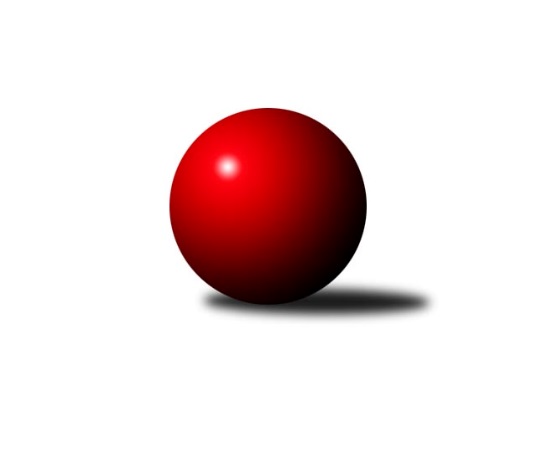 Č.22Ročník 2013/2014	12.4.2014Nejlepšího výkonu v tomto kole: 3206 dosáhlo družstvo: TJ Sokol Luhačovice2. KLZ B 2013/2014Výsledky 22. kolaSouhrnný přehled výsledků:KK PSJ Jihlava	- KK Slovan Rosice	4:4	3153:2776	10.5:13.5	12.4.KK Zábřeh ˝B˝	- TJ Spartak Pelhřimov	2.5:5.5	2996:3082	8.0:16.0	12.4.TJ Sokol Luhačovice	- TJ Lokomotiva Česká Třebová	5:3	3206:3199	12.0:12.0	12.4.KK Vyškov	- TJ Centropen Dačice	2:6	3026:3157	7.5:16.5	12.4.HKK Olomouc ˝A˝	- TJ Sokol Vracov	5:3	3141:3076	15.0:9.0	12.4.Tabulka družstev:	1.	TJ Lokomotiva Česká Třebová	20	14	1	5	106.0 : 54.0 	274.5 : 205.5 	 3107	29	2.	KK Slovan Rosice	20	12	3	5	97.0 : 63.0 	259.5 : 220.5 	 3075	27	3.	KK Vyškov	20	12	2	6	95.0 : 65.0 	261.0 : 219.0 	 3153	26	4.	TJ Centropen Dačice	20	13	0	7	87.5 : 72.5 	262.5 : 217.5 	 3115	26	5.	KK Mor.Slávia Brno	20	11	3	6	91.0 : 69.0 	264.5 : 215.5 	 3063	25	6.	HKK Olomouc ˝A˝	20	11	1	8	92.5 : 67.5 	266.0 : 214.0 	 3087	23	7.	TJ Spartak Pelhřimov	20	11	1	8	83.5 : 76.5 	243.5 : 236.5 	 3059	23	8.	TJ Sokol Vracov	20	7	1	12	74.0 : 86.0 	231.0 : 249.0 	 3059	15	9.	TJ Sokol Luhačovice	20	5	0	15	58.0 : 102.0 	215.5 : 264.5 	 2990	10	10.	KK PSJ Jihlava	20	3	2	15	50.0 : 110.0 	175.0 : 305.0 	 2984	8	11.	KK Zábřeh ˝B˝	20	4	0	16	45.5 : 114.5 	187.0 : 293.0 	 2967	8Podrobné výsledky kola:	 KK PSJ Jihlava	3153	4:4	2776	KK Slovan Rosice	Šárka Vacková	148 	 130 	 120 	130	528 	 3:1 	 486 	 126	113 	 123	124	Lenka Bružová	Eva Dušek	133 	 128 	 132 	134	527 	 0.5:3.5 	 563 	 159	135 	 132	137	Hana Veselá	Veronika Brychtová	132 	 131 	 130 	123	516 	 1:3 	 531 	 144	135 	 117	135	Iva Rosendorfová	Eva Doubková *1	125 	 120 	 131 	150	526 	 1:3 	 528 	 140	121 	 135	132	Renata Svobodová	Dana Fišerová	147 	 121 	 118 	138	524 	 2:2 	 532 	 134	115 	 132	151	Magda Winterová	Lenka Habrová	127 	 143 	 127 	135	532 	 3:1 	 136 	 	136 	 0		Eva Krejčovározhodčí: střídání: *1 od 61. hodu Romana ŠárováNejlepší výkon utkání: 563 - Hana Veselá	 KK Zábřeh ˝B˝	2996	2.5:5.5	3082	TJ Spartak Pelhřimov	Hana Jáňová	133 	 143 	 129 	142	547 	 2:2 	 542 	 141	124 	 158	119	Zdena Vytisková	Nikola Kunertová	117 	 115 	 112 	126	470 	 1:3 	 506 	 130	131 	 131	114	Ludmila Landkamerová	Věra Urbášková	132 	 97 	 119 	122	470 	 1:3 	 487 	 134	122 	 123	108	Zdenka Pohanková	Kamila Chládková	125 	 131 	 122 	111	489 	 0:4 	 540 	 130	134 	 147	129	Petra Skotáková	Hana Ollingerová	126 	 124 	 128 	127	505 	 2:2 	 505 	 134	131 	 114	126	Aneta Kusiová	Marta Flídrová	124 	 136 	 128 	127	515 	 2:2 	 502 	 126	125 	 132	119	Jozefina Vytiskovározhodčí: Nejlepší výkon utkání: 547 - Hana Jáňová	 TJ Sokol Luhačovice	3206	5:3	3199	TJ Lokomotiva Česká Třebová	Hana Krajíčková	119 	 133 	 108 	138	498 	 2:2 	 510 	 140	120 	 124	126	Lucie Kaucká	Andrea Černochová	129 	 121 	 156 	131	537 	 2:2 	 523 	 144	135 	 125	119	Klára Pekařová	Zdenka Svobodová	141 	 153 	 146 	150	590 	 4:0 	 519 	 137	148 	 114	120	Andrea Jánová	Monika Hubíková	138 	 128 	 138 	109	513 	 1:3 	 567 	 139	146 	 124	158	Kamila Šmerdová	Hana Konečná	138 	 142 	 125 	142	547 	 1:3 	 567 	 131	152 	 131	153	Ludmila Johnová	Ludmila Pančochová	122 	 129 	 129 	141	521 	 2:2 	 513 	 130	124 	 148	111	Alena Holcovározhodčí: Nejlepší výkon utkání: 590 - Zdenka Svobodová	 KK Vyškov	3026	2:6	3157	TJ Centropen Dačice	Jana Vejmolová	123 	 131 	 134 	140	528 	 1:3 	 560 	 128	146 	 129	157	Michaela Kopečná	Monika Anderová	122 	 116 	 128 	137	503 	 1.5:2.5 	 513 	 122	127 	 123	141	Eva Kadrnošková ml.	Zuzana Štěrbová	117 	 123 	 118 	118	476 	 0:4 	 515 	 126	129 	 136	124	Kristýna Dušková	Monika Tilšerová	120 	 132 	 123 	127	502 	 3:1 	 475 	 99	128 	 116	132	Eva Kadrnožková *1	Pavla Fialová	112 	 129 	 128 	121	490 	 0:4 	 571 	 140	146 	 143	142	Veronika Zábranská	Lenka Gordíková	126 	 144 	 125 	132	527 	 2:2 	 523 	 129	140 	 138	116	Simona Matulovározhodčí: střídání: *1 od 42. hodu Pavlína MarkováNejlepší výkon utkání: 571 - Veronika Zábranská	 HKK Olomouc ˝A˝	3141	5:3	3076	TJ Sokol Vracov	Denisa Hamplová	123 	 134 	 129 	129	515 	 1.5:2.5 	 501 	 123	137 	 140	101	Veronika Presová	Silvie Vaňková	130 	 140 	 147 	148	565 	 4:0 	 512 	 106	138 	 135	133	Hana Beranová	Marie Chmelíková	112 	 134 	 126 	140	512 	 2:2 	 525 	 124	129 	 138	134	Kristýna Kuchynková	Kateřina Bajerová	118 	 130 	 137 	113	498 	 1:3 	 527 	 135	137 	 130	125	Mariana Kreuzingerová	Jaroslava Havranová	132 	 128 	 132 	136	528 	 2.5:1.5 	 526 	 128	133 	 132	133	Markéta Ptáčková	Hana Malíšková	128 	 139 	 139 	117	523 	 4:0 	 485 	 122	123 	 126	114	Michaela Zajacovározhodčí: Nejlepší výkon utkání: 565 - Silvie VaňkováPořadí jednotlivců:	jméno hráče	družstvo	celkem	plné	dorážka	chyby	poměr kuž.	Maximum	1.	Ludmila Johnová 	TJ Lokomotiva Česká Třebová	557.22	369.9	187.3	2.9	11/11	(616)	2.	Lenka Gordíková 	KK Vyškov	537.15	349.9	187.3	3.2	11/11	(583)	3.	Jana Vejmolová 	KK Vyškov	536.38	359.9	176.5	4.5	11/11	(583)	4.	Klára Pekařová 	TJ Lokomotiva Česká Třebová	534.86	360.3	174.6	4.7	11/11	(583)	5.	Silvie Vaňková 	HKK Olomouc ˝A˝	532.41	358.9	173.5	4.2	11/11	(588)	6.	Jaroslava Havranová 	HKK Olomouc ˝A˝	532.34	358.8	173.6	4.7	10/11	(563)	7.	Iva Rosendorfová 	KK Slovan Rosice	531.41	356.1	175.3	4.8	10/11	(588)	8.	Romana Sedlářová 	KK Mor.Slávia Brno	529.47	360.0	169.5	4.8	11/11	(598)	9.	Lucie Kaucká 	TJ Lokomotiva Česká Třebová	529.44	359.3	170.1	5.7	9/11	(598)	10.	Michaela Kopečná 	TJ Centropen Dačice	528.56	362.5	166.1	6.2	10/11	(579)	11.	Kristýna Dušková 	TJ Centropen Dačice	526.52	363.2	163.3	7.2	9/11	(577)	12.	Šárka Palková 	KK Slovan Rosice	526.17	357.3	168.8	5.2	9/11	(550)	13.	Michaela Zajacová 	TJ Sokol Vracov	525.45	356.4	169.0	6.1	10/11	(585)	14.	Magda Winterová 	KK Slovan Rosice	524.93	356.1	168.9	6.2	11/11	(589)	15.	Markéta Ptáčková 	TJ Sokol Vracov	524.85	357.6	167.2	7.7	11/11	(591)	16.	Monika Anderová 	KK Vyškov	523.01	352.2	170.8	7.1	11/11	(566)	17.	Ludmila Landkamerová 	TJ Spartak Pelhřimov	521.94	358.3	163.7	6.6	11/11	(557)	18.	Andrea Axmanová 	KK Slovan Rosice	521.93	354.0	167.9	4.3	8/11	(562)	19.	Hana Veselá 	KK Slovan Rosice	521.66	349.0	172.7	6.1	11/11	(579)	20.	Pavlína Marková 	TJ Centropen Dačice	521.55	358.0	163.6	7.1	10/11	(551)	21.	Andrea Tatoušková 	HKK Olomouc ˝A˝	521.23	351.8	169.4	6.4	11/11	(549)	22.	Lenka Habrová 	KK PSJ Jihlava	521.07	358.9	162.2	5.1	11/11	(569)	23.	Veronika Zábranská 	TJ Centropen Dačice	520.34	351.9	168.5	7.1	10/11	(571)	24.	Pavla Fialová 	KK Vyškov	519.44	355.1	164.4	6.1	9/11	(567)	25.	Zuzana Štěrbová 	KK Vyškov	518.08	351.4	166.6	6.2	10/11	(565)	26.	Hana Beranová 	TJ Sokol Vracov	517.56	352.8	164.8	5.7	11/11	(549)	27.	Hana Malíšková 	HKK Olomouc ˝A˝	516.53	352.1	164.4	6.3	11/11	(543)	28.	Simona Matulová 	TJ Centropen Dačice	516.13	350.9	165.2	8.1	11/11	(539)	29.	Zdena Vytisková 	TJ Spartak Pelhřimov	516.06	355.9	160.1	7.6	11/11	(542)	30.	Lucie Trávníčková 	KK Vyškov	514.92	348.3	166.6	6.4	9/11	(533)	31.	Hana Jáňová 	KK Zábřeh ˝B˝	514.67	356.0	158.6	7.2	9/11	(558)	32.	Jitka Žáčková 	KK Mor.Slávia Brno	514.52	351.8	162.7	7.3	11/11	(561)	33.	Ludmila Pančochová 	TJ Sokol Luhačovice	514.42	351.9	162.5	5.9	11/11	(551)	34.	Alena Holcová 	TJ Lokomotiva Česká Třebová	514.17	354.5	159.7	6.9	8/11	(545)	35.	Mariana Kreuzingerová 	TJ Sokol Vracov	514.01	357.8	156.3	6.9	10/11	(546)	36.	Marta Flídrová 	KK Zábřeh ˝B˝	513.02	348.8	164.3	6.1	9/11	(562)	37.	Monika Rusňáková 	KK Mor.Slávia Brno	512.88	347.0	165.9	6.1	10/11	(604)	38.	Aneta Kusiová 	TJ Spartak Pelhřimov	511.85	350.6	161.2	7.1	11/11	(542)	39.	Lenka Kričinská 	KK Mor.Slávia Brno	511.46	350.0	161.4	7.4	11/11	(586)	40.	Andrea Jánová 	TJ Lokomotiva Česká Třebová	509.68	352.2	157.5	9.1	8/11	(578)	41.	Petra Skotáková 	TJ Spartak Pelhřimov	508.77	348.4	160.3	7.3	11/11	(565)	42.	Renata Svobodová 	KK Slovan Rosice	508.76	353.7	155.1	8.7	10/11	(556)	43.	Zdenka Svobodová 	TJ Sokol Luhačovice	506.55	351.5	155.0	8.1	11/11	(590)	44.	Eva Kadrnožková 	TJ Centropen Dačice	506.16	354.3	151.9	9.1	8/11	(559)	45.	Michaela Slavětínská 	KK Mor.Slávia Brno	505.41	344.3	161.1	6.8	11/11	(592)	46.	Kamila Chládková 	KK Zábřeh ˝B˝	505.41	354.8	150.6	9.0	11/11	(552)	47.	Denisa Hamplová 	HKK Olomouc ˝A˝	505.00	345.9	159.1	7.8	8/11	(551)	48.	Hana Konečná 	TJ Sokol Luhačovice	504.19	348.4	155.8	8.0	9/11	(547)	49.	Jozefina Vytisková 	TJ Spartak Pelhřimov	503.83	342.0	161.8	8.2	10/11	(534)	50.	Hana Ollingerová 	KK Zábřeh ˝B˝	501.39	347.5	153.9	8.8	10/11	(554)	51.	Šárka Vacková 	KK PSJ Jihlava	500.06	356.9	143.2	10.9	10/11	(551)	52.	Monika Hubíková 	TJ Sokol Luhačovice	498.77	350.6	148.2	11.1	11/11	(564)	53.	Dana Fišerová 	KK PSJ Jihlava	497.87	345.6	152.2	7.7	10/11	(551)	54.	Marcela Balvínová 	KK Zábřeh ˝B˝	493.07	341.6	151.5	9.3	9/11	(535)	55.	Hana Krajíčková 	TJ Sokol Luhačovice	491.69	339.4	152.3	8.9	8/11	(539)	56.	Pavlína Březinová 	KK Mor.Slávia Brno	491.68	346.5	145.1	11.5	11/11	(580)	57.	Zdenka Pohanková 	TJ Spartak Pelhřimov	491.60	341.3	150.3	9.5	9/11	(545)	58.	Monika Niklová 	TJ Sokol Vracov	490.16	341.6	148.6	9.9	10/11	(535)	59.	Kateřina Bajerová 	HKK Olomouc ˝A˝	489.90	342.2	147.7	9.6	8/11	(513)	60.	Kristýna Kuchynková 	TJ Sokol Vracov	488.61	342.9	145.7	9.8	11/11	(537)	61.	Věra Urbášková 	KK Zábřeh ˝B˝	470.22	333.7	136.6	12.3	9/11	(514)	62.	Veronika Brychtová 	KK PSJ Jihlava	469.87	331.4	138.5	10.7	9/11	(546)		Karolína Doubková 	KK PSJ Jihlava	595.00	388.0	207.0	3.0	1/11	(595)		Jozefína Vytisková 	TJ Spartak Pelhřimov	572.00	370.0	202.0	6.0	1/11	(572)		Lucie Polešovská 	TJ Sokol Vracov	555.00	363.0	192.0	5.0	1/11	(555)		Kamila Šmerdová 	TJ Lokomotiva Česká Třebová	550.11	364.8	185.3	3.4	7/11	(590)		Anna Kalasová 	KK Mor.Slávia Brno	533.00	354.0	179.0	3.5	1/11	(542)		Monika Tilšerová 	KK Vyškov	527.23	354.8	172.5	6.4	6/11	(572)		Kateřina Kolářová 	TJ Lokomotiva Česká Třebová	526.75	366.3	160.5	7.3	2/11	(564)		Nikola Kunertová 	KK Zábřeh ˝B˝	524.39	358.8	165.6	6.7	6/11	(538)		Alena Bružová 	KK Slovan Rosice	524.00	359.3	164.7	10.0	1/11	(549)		Nikola Závodská 	KK PSJ Jihlava	521.50	346.0	175.5	7.0	2/11	(522)		Hana Rubišarová 	TJ Lokomotiva Česká Třebová	519.63	352.1	167.5	4.8	4/11	(546)		Helena Sobčáková 	KK Zábřeh ˝B˝	518.33	351.3	167.0	6.3	3/11	(528)		Aneta Kameníková 	TJ Centropen Dačice	517.50	353.5	164.0	6.6	7/11	(560)		Andrea Jánová 	TJ Lokomotiva Česká Třebová	515.00	351.5	163.5	8.0	2/11	(534)		Jana Malaníková 	TJ Sokol Luhačovice	514.63	354.9	159.7	10.1	4/11	(591)		Eva Rosendorfská 	KK PSJ Jihlava	512.06	350.0	162.1	5.8	6/11	(551)		Andrea Černochová 	TJ Sokol Luhačovice	506.51	354.5	152.0	8.9	5/11	(566)		Romana Šárová 	KK PSJ Jihlava	504.97	344.9	160.0	8.1	5/11	(548)		Eva Kadrnošková ml. 	TJ Centropen Dačice	504.00	353.0	151.0	11.0	2/11	(513)		Veronika Pohanová 	TJ Spartak Pelhřimov	503.00	347.0	156.0	8.0	1/11	(503)		Lenka Bružová 	KK Slovan Rosice	503.00	351.5	151.5	10.0	2/11	(520)		Veronika Presová 	TJ Sokol Vracov	499.90	347.5	152.5	11.5	4/11	(532)		Eva Dušek 	KK PSJ Jihlava	499.33	343.4	156.0	7.3	6/11	(535)		Tereza Nová 	KK Mor.Slávia Brno	496.00	341.0	155.0	10.0	1/11	(496)		Radka Šindelářová 	KK Mor.Slávia Brno	496.00	351.0	145.0	7.0	1/11	(496)		Valerie Procházková 	TJ Centropen Dačice	495.00	354.0	141.0	9.0	1/11	(495)		Marie Chmelíková 	HKK Olomouc ˝A˝	493.77	341.4	152.4	9.7	7/11	(558)		Martina Klaudová 	KK Slovan Rosice	492.83	349.7	143.2	14.3	3/11	(549)		Miroslava Matějková 	TJ Spartak Pelhřimov	486.50	332.0	154.5	8.5	1/11	(498)		Jana Mikulcová 	TJ Sokol Luhačovice	477.50	337.5	140.0	12.7	2/11	(548)		Eva Sedláková 	TJ Lokomotiva Česká Třebová	477.06	333.7	143.4	10.4	4/11	(554)		Žaneta Pávková 	KK Slovan Rosice	476.67	324.0	152.7	7.7	3/11	(498)		Eva Doubková 	KK PSJ Jihlava	474.42	332.1	142.3	10.0	6/11	(523)		Helena Konečná 	TJ Sokol Luhačovice	472.00	325.2	146.8	10.0	6/11	(510)		Irena Partlová 	KK PSJ Jihlava	446.67	324.3	122.3	14.7	3/11	(485)		Silvie Horňáková 	KK Zábřeh ˝B˝	439.00	299.0	140.0	10.0	1/11	(439)		Eva Krejčová 	KK Slovan Rosice	136.00	93.0	43.0	2.0	1/11	(136)Sportovně technické informace:Starty náhradníků:registrační číslo	jméno a příjmení 	datum startu 	družstvo	číslo startu
Hráči dopsaní na soupisku:registrační číslo	jméno a příjmení 	datum startu 	družstvo	Program dalšího kola:Nejlepší šestka kola - absolutněNejlepší šestka kola - absolutněNejlepší šestka kola - absolutněNejlepší šestka kola - absolutněNejlepší šestka kola - dle průměru kuželenNejlepší šestka kola - dle průměru kuželenNejlepší šestka kola - dle průměru kuželenNejlepší šestka kola - dle průměru kuželenNejlepší šestka kola - dle průměru kuželenPočetJménoNázev týmuVýkonPočetJménoNázev týmuPrůměr (%)Výkon1xZdenka SvobodováLuhačovice5901xZdenka SvobodováLuhačovice113.125901xVeronika ZábranskáDačice5717xSilvie VaňkováOlomouc˝A˝111.9556514xLudmila JohnováČ. Třebová5674xVeronika ZábranskáDačice110.835719xKamila ŠmerdováČ. Třebová5673xHana VeseláRosice109.975636xSilvie VaňkováOlomouc˝A˝5652xHana JáňováZábřeh B109.225474xHana VeseláRosice56311xLudmila JohnováČ. Třebová108.71567